Памятка для учащихся 7 класса10 урокВнимательно прочитай ПАМЯТКУ.Прочитай сначала ПОЛЕЗНЫЕ СОВЕТЫ.РАСПЕЧАТАЙ И ВЫПОЛНИ ЗАДАНИЯ: стр.117,118,119.ПОВТОРЯЙ ТЕРМИНЫ.Если все задания были тобой поняты, выполнены, ТЫ – МОЛОДЕЦ! - переходи к 11 уроку.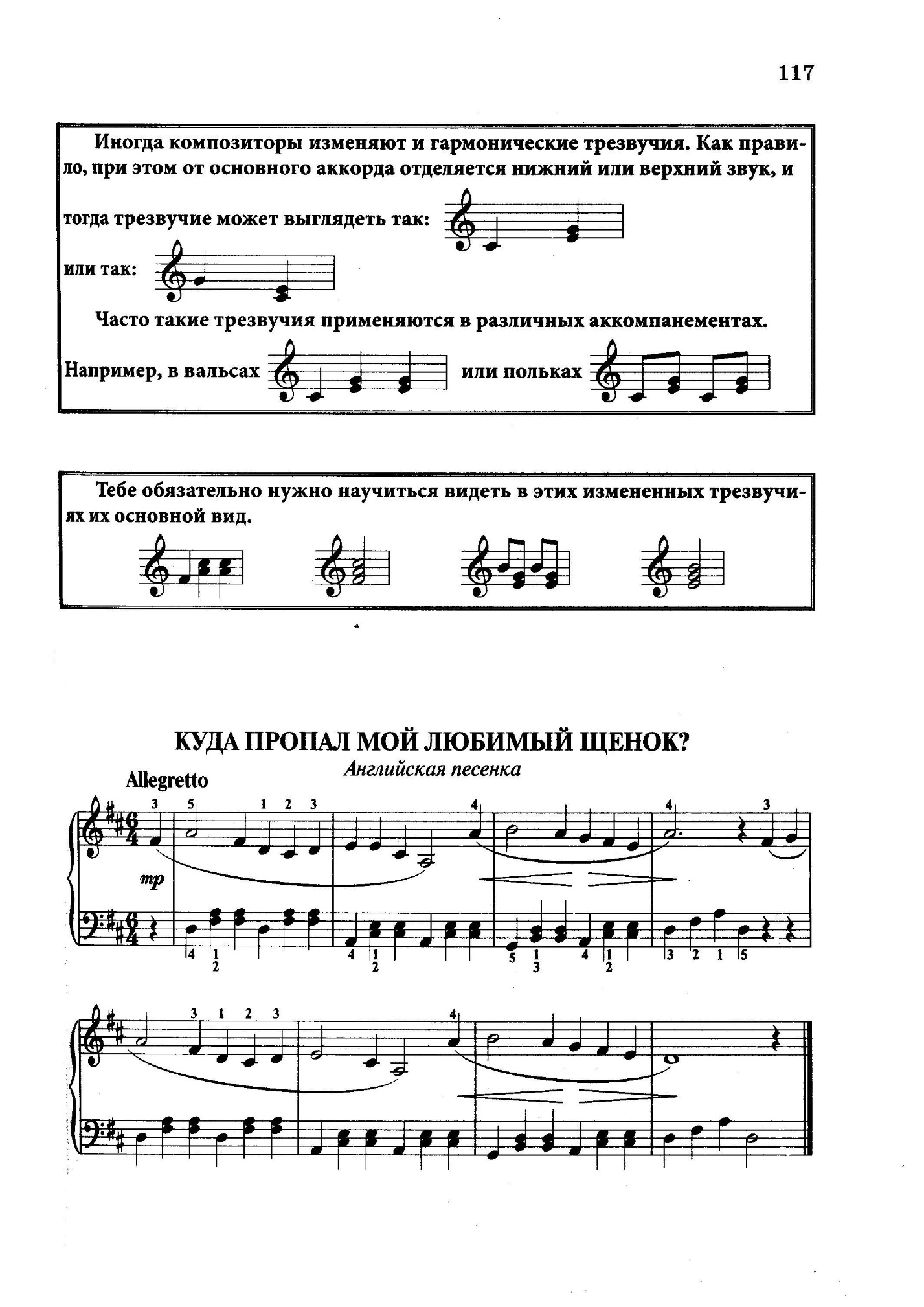 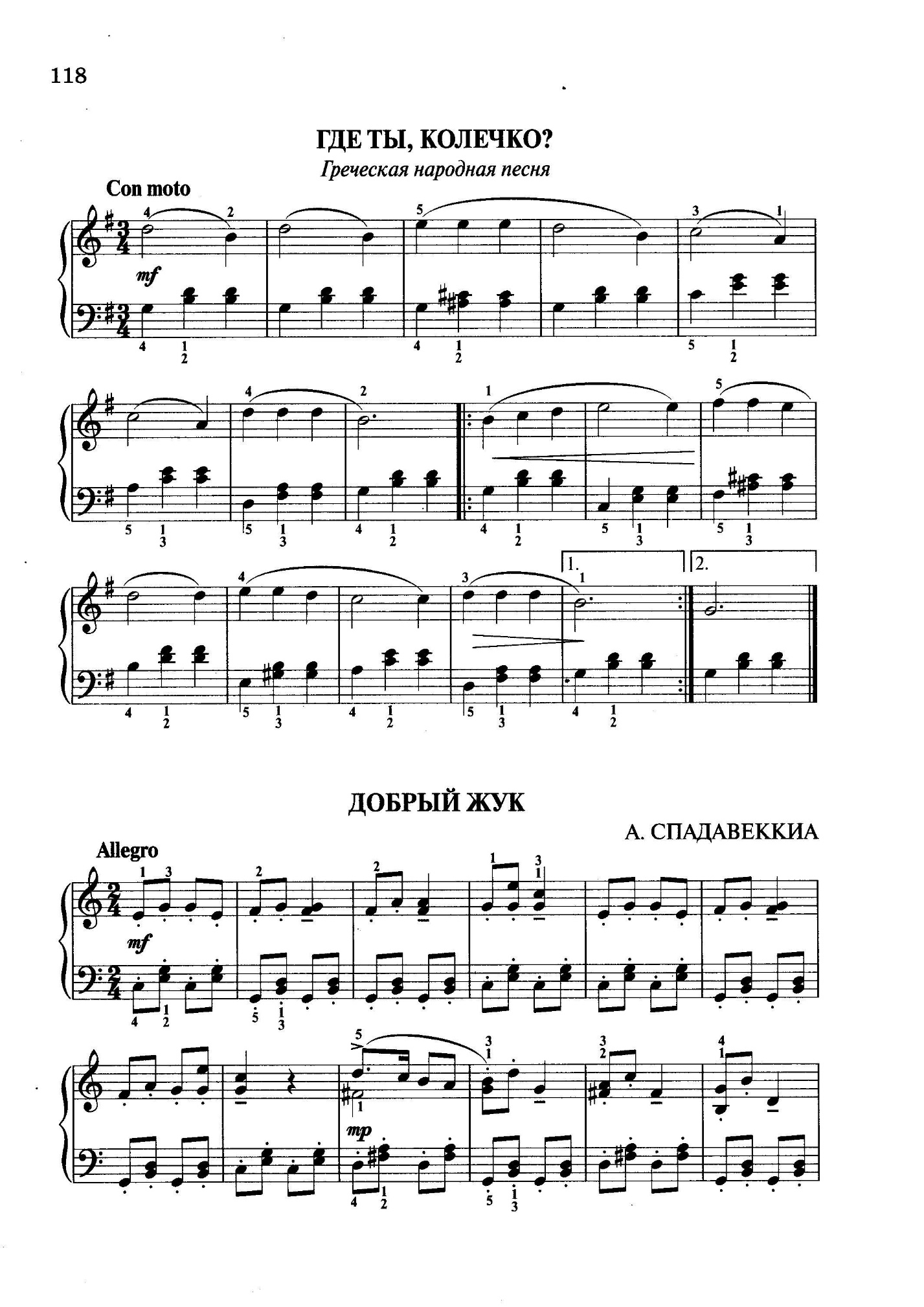 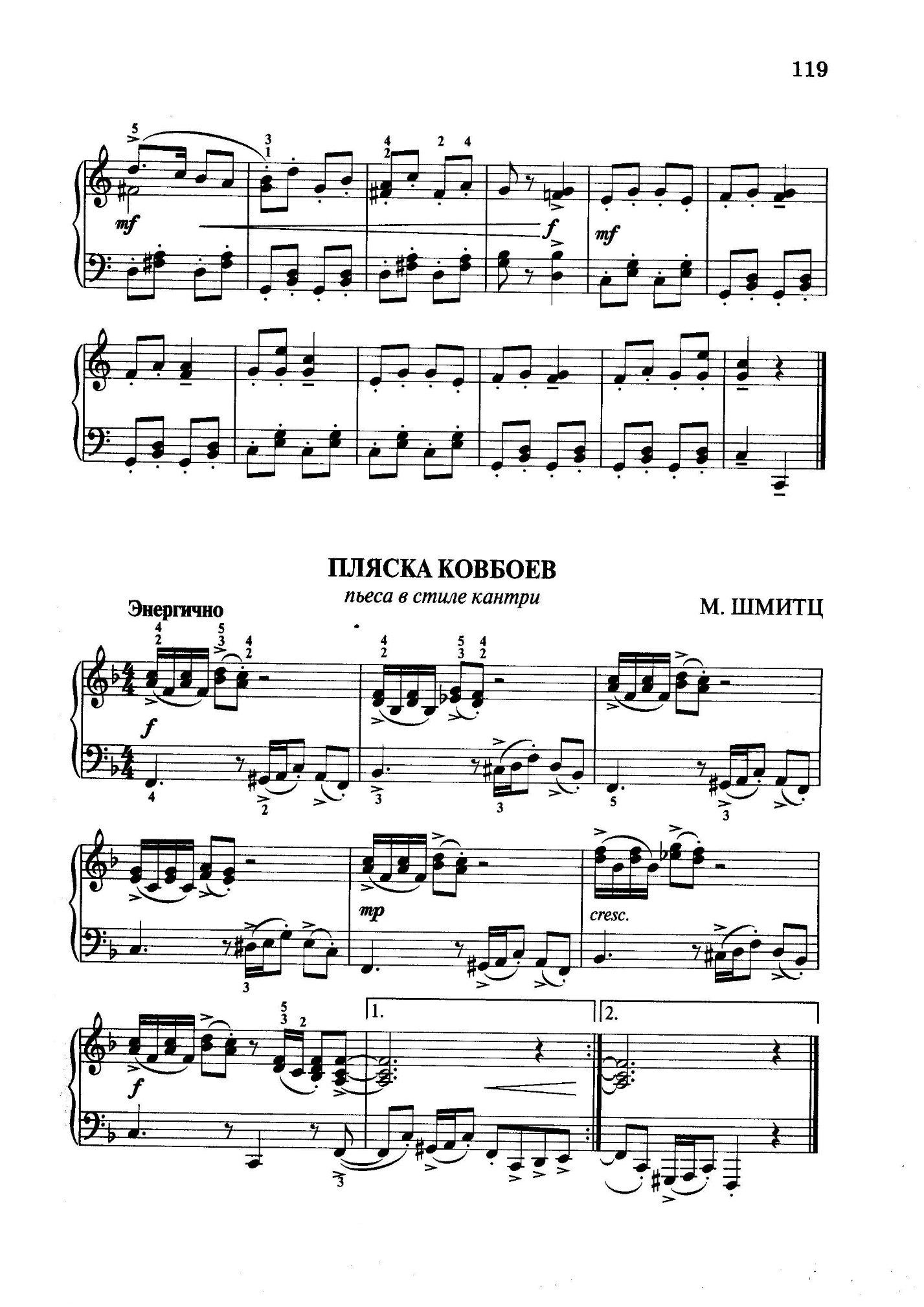 